DateYour NameAddressDonor’s Name(Donor’s Organisation)AddressDear Madam/SirI was delighted to be chosen for ‘American Aeronautics Scholarship’ award. I am specially honored to have your counsel every step of the way in advancing my career prospects. I am currently a junior, majoring in astronautics. I am involved in several student initiatives including Agri2050 innovation and remote weather forecasting project. I am working part-time at the local community center that is developing advanced mechanical gear for the agriculture sustainability and horticulture development. I plan to use my research in fighting climate change.After graduation, I plan to enter credential program and join NASA in space research and development. Your support has gone a long way in managing the educational loans. I hope I can make you proud one day and be able to prove that your money is being used for the betterment of the society. Thank you again for your generous grant. SincerelyYour Name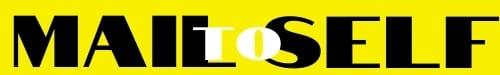 